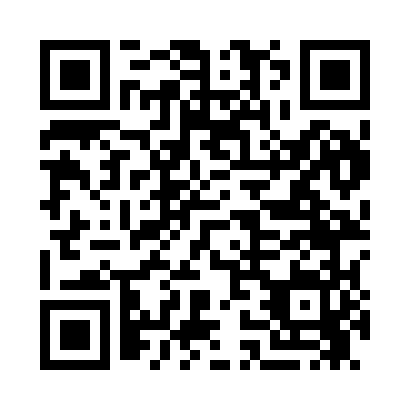 Prayer times for Cammal, Pennsylvania, USAMon 1 Jul 2024 - Wed 31 Jul 2024High Latitude Method: Angle Based RulePrayer Calculation Method: Islamic Society of North AmericaAsar Calculation Method: ShafiPrayer times provided by https://www.salahtimes.comDateDayFajrSunriseDhuhrAsrMaghribIsha1Mon3:595:401:145:158:4710:282Tue4:005:411:145:158:4710:283Wed4:015:421:145:158:4710:274Thu4:025:421:145:168:4710:275Fri4:035:431:155:168:4610:266Sat4:035:431:155:168:4610:267Sun4:045:441:155:168:4610:258Mon4:055:451:155:168:4510:249Tue4:065:451:155:168:4510:2410Wed4:075:461:155:168:4410:2311Thu4:085:471:155:168:4410:2212Fri4:105:481:165:168:4310:2113Sat4:115:481:165:168:4310:2014Sun4:125:491:165:168:4210:1915Mon4:135:501:165:168:4210:1816Tue4:145:511:165:168:4110:1717Wed4:155:521:165:158:4010:1618Thu4:175:521:165:158:4010:1519Fri4:185:531:165:158:3910:1420Sat4:195:541:165:158:3810:1321Sun4:205:551:165:158:3710:1222Mon4:225:561:165:158:3610:1023Tue4:235:571:165:148:3510:0924Wed4:245:581:165:148:3510:0825Thu4:265:591:165:148:3410:0626Fri4:276:001:165:148:3310:0527Sat4:286:011:165:138:3210:0428Sun4:306:021:165:138:3110:0229Mon4:316:031:165:138:3010:0130Tue4:326:031:165:128:299:5931Wed4:346:041:165:128:279:58